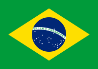 15.54. DECRETO Nº 21.589, DE 24 DE 03 DE 2010, RIO GRANDE DO NORTE (BRASIL) Art. 1º Fica instituída a Câmara Técnica de Coordenação da Elaboração do Programa Público Estadual RN sem Homofobia, vinculada à Secretaria de Estado da Justiça e da Cidadania (SEJUC).